Human Biology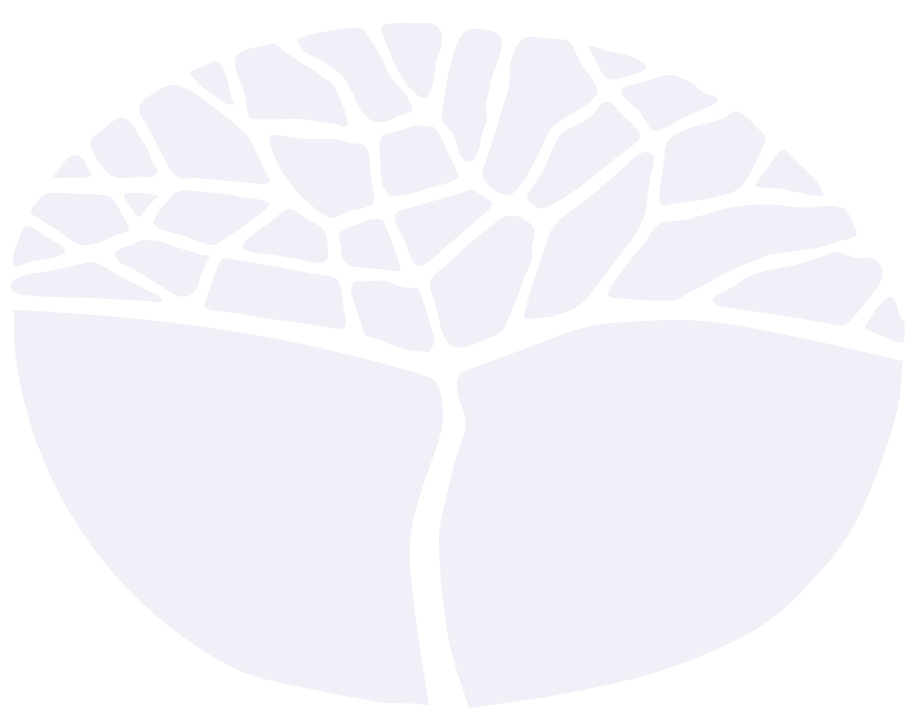 General courseMarking key for the Externally set task  Sample 2016Copyright© School Curriculum and Standards Authority, 2014This document – apart from any third party copyright material contained in it – may be freely copied, or communicated on an intranet, for 
non-commercial purposes in educational institutions, provided that the School Curriculum and Standards Authority is acknowledged as the copyright owner, and that the Authority’s moral rights are not infringed.Copying or communication for any other purpose can be done only within the terms of the Copyright Act 1968 or with prior written permission of the School Curriculum and Standards Authority. Copying or communication of any third party copyright material can be done only within the terms of the Copyright Act 1968 or with permission of the copyright owners.Any content in this document that has been derived from the Australian Curriculum may be used under the terms of the Creative Commons Attribution-NonCommercial 3.0 Australia licenceDisclaimerAny resources such as texts, websites and so on that may be referred to in this document are provided as examples of resources that teachers can use to support their learning programs. Their inclusion does not imply that they are mandatory or that they are the only resources relevant to the course.Human BiologyExternally set task – marking key 1(a)	Write an hypothesis for this experiment.	(1 mark)(b)	i	What is the independent variable? 	(1 mark)	ii	What is the dependent variable? 	(1 mark)	iii	List three (3) variables that Lucy and Phillip kept the same.	(3 marks)(c)	Write a step-by-step method describing how this experiment could be conducted, including equipment required.	(10 marks)(d)	Complete calculating the averages in the table. 	(2 marks)(e)	Draw a graph showing the average results from the table. Put the students on the x-axis and the reaction time on the y-axis. 	(6 marks)(f)	How could this experiment be improved to increase the reliability of the results?	(2 marks)(g)	What could Lucy and Phillip do to investigate the difference between a visual distraction and a noise distraction?	(2 marks)Describe how the nervous system assists reactions.	(5 marks)Explain the difference between a reaction and a reflex action.	(2 marks)Describe the nervous pathway of a reflex arc.	(5 marks)DescriptionMarksDistraction increases reaction timeOr any reasonable hypothesis showing relationship between independent and dependent variables1Total1DescriptionMarksDistraction1Total1DescriptionMarksReaction time1Total1DescriptionMarksAny 3 Ruler usedHeight droppedMethod of timing Similar environmental conditionsType of distraction 1–3Total3DescriptionMarksEquipment: ruler, stopwatch, test subject, form of distraction1–3Steps of method include:Any 3Variables to be kept the same (controlled) are mentioned in steps: distance dropped from hand, timer, environmental conditions, lighting, time period tested, etc.1–3Method of measuring dependent variableImplementation of independent variable1–2Recording of data in the table1Repeat trials1Total10DescriptionMarksBraxtonAverage reaction time with distraction = 0.38 + 0.28 + 0.22 = 0.293	31RohanAverage reaction time without distraction = 0.22 + 0.18 + 0.18 = 0.193	31Total2DescriptionMarksCorrectly draws columns 1Labels axes with correct name and unit 1–2Uses a suitable scale 1Title appropriate, with both variables included 1Key 1Total6DescriptionMarksConduct more trials1Increase number of students used1Total2DescriptionMarksConduct trials which use sound as a distraction only and no vision1Conduct trials which uses visual distraction only and no sound1Total2DescriptionMarksStimulus received from receptorSends message to brain1Brain processes information1Sends message back to effector1Muscles cause reaction1Total5DescriptionMarksAny 2Reflex arc is quicker than reactionBrain involved in reaction and not in reflexReflex is involuntary1–2Total2DescriptionMarksReceptor  sensory nerve  interneuron  motor nerve  effector1–5Total5